АДМИНИСТРАЦИЯИВАНОВСКОГО СЕЛЬСКОГО ПОСЕЛЕНИЯНИЖНЕГОРСКОГО РАЙОНАРЕСПУБЛИКИ КРЫМПОСТАНОВЛЕНИЕ № 7121 июня 2016 года                                                                               с.ТамбовкаО выборе способа формированияФонда капитального ремонтаВ соответствии с пунктом 7 статьи 170 Жилищного кодекса Российской Федерации и Законом Республики Крымот 26 ноября 2014 года № 48-ЗРК/2014 «О некоторых вопросах в сфере обеспечения проведения капитального ремонта общего имущества в многоквартирных домах, расположенных на территории Республики Крым» для собственников многоквартирных домов, расположенных на территории муниципального образования Ивановское сельское поселение Нижнегорского района Республики Крым, не принявших решения о способе формирования фонда капитального ремонта в течение шести месяцев после официального опубликования утвержденной региональной программы капитального ремонта, т.е. до 1 июня 2016 года,ПОСТАНОВЛЯЮ:1. Формирование фонда капитального ремонта в отношении многоквартирных домов (приложение) осуществлять на счете регионального оператора.2. Размер взноса на капитальный ремонт общего имущества в многоквартирных домах для собственников жилых и нежилых помещений дома (приложение) принять в размере 6 рублей 16 копеек на один квадратный метр общей площади помещения.3. Обнародовать настоящее постановление на Информационном стенде в административном здании администрации Ивановского сельского поселения по адресу: с.Тамбовка, ул.Школьная, 3 «а» 21.06.2016 года, а также разместить на официальном сайте Ивановского сельского поселения «ивановское-сп.рф». 4. Данное постановление вступает в силу с момента подписания и обнародования.5. Контроль исполнения настоящего постановления возложить на ведущего специалиста администрации Ивановского сельского поселения Степанову Л.Г.ПредседательИвановского сельского совета – Глава администрацииИвановского сельского поселения                                                М.В.КаличинаПриложение к постановлениюадминистрации Ивановского сельского поселения Нижнегорского района Республики Крым от 21.06.2016 года № 71Переченьмногоквартирных домов, не принявших решение о выборе способа формирования фонда капитального ремонта№ п/пГородской округ / муниципальный районмикрорайон / населенный пунктулица / переулокДом №корпус / секция1Нижнегорскийс.ИвановкаЛенина382с.ИвановкаЛенина393с.ИвановкаЛенина40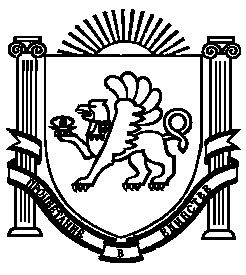 